ПРОГРАММА деятельности Федерации профсоюзов	Беларуси на 2020 — 2025 годыВведениеФедерация профсоюзов Беларуси, являющаяся самым массовым общественным объединением страны, важной составляющей частью гражданского общества, подтверждает верность избранному курсу борьбы за достойный труд, социальную безопасность, повышение благосостояния трудящихся.Федерация профсоюзов Беларуси и ее членские организации подтверждают свою приверженность защите неотъемлемых прав и законных интересов работников.Федерация профсоюзов Беларуси выступает за укрепление социально-трудовых отношений на принципах социального партнерства с органами государственного управления и нанимателями, построение эффективной социально ориентированной экономики, основанной на ответственности нанимателей за развитие производства, обеспечение безопасных условий труда работников, достойной заработной платы.Программа деятельности Федерации профсоюзов Беларуси на 2020 2025 годы является основой для осуществления профсоюзными организациями мер по защите социально-трудовых прав и интересов членов профсоюзов, совершенствованию внутрипрофсоюзной деятельности.Для решения этих задач VIII Съезд Федерации профсоюзов Беларуси определяет следующие основные направления деятельности Федерации профсоюзов Беларуси.Повышение уровня и качества жизни трудящихся, обеспечение полной и продуктивной занятости, достойной заработной платы, социальной защищенности членов профсоюзов, устойчивого развития национальной экономикиФедерация профсоюзов, ее членские организации будут добиваться совершенствования механизмов защиты работников, обеспечения социальной ответственности бизнеса и власти, совершенствования трудовых отношений.Профсоюзы продолжат работу с органами государственного управления по Повышению эффективности системы защиты трудящихся от социальных рисков, связанных с безработицей, болезнью, несчастным случаем на производстве, инвалидностью, выходом на пенсию, сохранению социальной направленности бюджетов всех уровней.Главной целью в сфере доходов, заработной платы и уровня жизни населения является повышение реальных доходов населения, обеспечение достойного вознаграждения трудящихся в соответствии с производительностью и качеством труда.ФПБ и ее членские организации будут добиваться:обеспечения темпов роста реальных доходов населения, реальной и номинальной среднемесячной заработной платы в целом по республике в соответствии с показателями прогноза социальноэкономического развития Республики Беларусь; удержания уровня малообеспеченности в социально приемлемых пределах; развития системы регулирования оплаты труда на основе коллективных договоров и тарифных соглашений; принятия мер по повышению уровня заработной платы и сокращению количества организаций, имеющих среднюю заработную плату ниже уровня 150 процентов минимальной заработной платы, установленной Правительством Республики Беларусь; поэтапного сближения уровня заработной платы работников бюджетных организаций и иных организаций, получающих субсидии, работники которых приравнены по оплате труда к работникам бюджетных организаций, к уровню заработной платы по республике; последовательного повышения тарифной ставки (тарифного оклада) до 60 процентов в общей структуре заработной платы как гарантированного дохода работника; обеспечения своевременной выплаты заработной платы, иных выплат, причитающихся работникам, отчислений на государственное социальное (в том числе пенсионное) страхование в организациях всех форм собственности; принятия мер по защите материальных прав работников в случае экономической несостоятельности (банкротства) организации, в том числе через введение обязательного страхования от невыплаты заработной платы при банкротстве;з внедрения (расширения применения) эффективных и гибких систем оплаты труда, учитывающих вклад каждого работника вконечные результаты деятельности организации и направленных на мотивацию высокопроизводительного труда.Главной целью в сфере социальной защиты, социальныхгарантий и социального страхования является проведение политики, направленной на повышение уровня жизни, оказание необходимой социальной помощи малообеспеченным группам населения, развитие системы государственных минимальных социальных стандартов, повышение эффективности социальных программ, совершенствование системы поддержки семей, воспитывающих детей.ФПБ и ее членские организации будут направлять свои усилия на:принятие мер, направленных на обеспечение соотношения средней пенсии по возрасту и средней заработной платы работников на уровне 40 процентов, а в среднесрочной перспективе — до уровня 50 процентов; принятие мер по дальнейшему совершенствованию пенсионного законодательства, в том числе направленных на повышение минимальной пенсии по возрасту и исключение уравнительного принципа в формировании пенсии по возрасту; расширение практики добровольного страхования дополнительной пенсии и медицинских расходов, в том числе за счет средств организаций; уменьшение дифференциации денежных доходов различных слоев населения; осуществление повышения размера всех видов стипендий учащейся молодежи; осуществление поддержки семей, воспитывающих детей, в том числе путем увеличения стандартного налогового вычета; содействие закреплению ветеранов, пожилых людей, инвалидов за предприятиями, на которых они работали и с которыми утратили связь; создание условий для обеспечения работников горячим питанием; рассмотрение с участием профсоюзов вопросов реструктуризации, реорганизации, приватизации и ликвидации организаций, перепрофилирования, закрытия и отчуждения под иные цели социально-культурных объектов в части защиты трудовых, социально-экономических прав и интересов работников;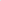 анализ социально-экономического положения работающих мужчин и женщин по уровню заработной платы, условиям труда, формам занятости, соблюдению государственных социальных гарантий, внесение предложений по соблюдению гендерного равенства.В области развития рынка труда и содействия занятости населения Федерация профсоюзов Беларуси последовательно выступает за дальнейшую реализацию государственной политики занятости, ее направленности на обеспечение устойчивого спроса на производительный труд, стимулирование создания новых рабочих мест и эффективной системы защиты человека на рынке труда. ФПБ и ее членские организации будут добиваться:разработки и реализации государственных и региональных программ занятости населения, предусматривающих проведение активной политики на рынке труда; применения принципа приоритетного использования национальных кадров при реализации государственной политики в области занятости населения; содействия занятости работников, находящихся под угрозой увольнения или высвобождаемых в результате модернизации, реструктуризации производств; исключения подмены трудовых отношений заключением договоров гражданско-правового характера на выполнение работ, которые согласно законодательству о труде должны осуществляться на основании трудового договора; развития в организациях системы непрерывного профессионального обучения (в том числе внутрипроизводственного обучения), профессиональной подготовки и переподготовки кадров с учетом приоритетов развития экономики; содействия развитию системы профессионального образования и обучения, а также обеспечению соответствия трудовых ресурсов потребностям экономики путем развития опережающего профессионального обучения; исключения превышения уровня безработицы, рассчитанного по методологии Международной организации труда, более 5 процентов; осуществления мониторинга рынка труда, в том числе мониторинга использования рабочего времени на производстве, принятия мер по недопущению вынужденного неполного рабочего времени.Для устойчивого развития национальной экономикиФедерация профсоюзов Беларуси и ее членские организации будут способствовать:формированию и реализации социально ориентированных программ и прогнозов социально-экономического развития; созданию условий для стимулирования экономического роста экономикии повышения на этой основе жизненного уровня населения; проведению государственной политики, обеспечивающей ценовую стабильность и доступность для населения важнейших товаров и услуг, снижение уровня инфляции; сохранению государственного регулирования цен на коммунальные услуги, газ, топливо, электроэнергию, медикаменты, социально значимые товары и услуги, оказываемые населению; применению в процессе модернизации организаций методики проведения социально ответственной реструктуризации; проведению постоянной работы по финансовому оздоровлению организаций, обеспечению их безубыточной работы в целях сохранения постоянной занятости работников,	повышения заработной платы; реализации мероприятий по энергосбережению, экономии сырьяи материалов; совершенствованию показателей, направленных на повышение производительности труда и обеспечение качества выпускаемой продукции, снижение затрат на ее производство; выравниванию уровня социально-экономического развития регионов.В целях обеспечения эффективного взаимодействия профсоюзов, нанимателей и органов государственного управления на принципах социального партнерства ФПБ и ее членские организации будут добиваться:совершенствования системы социального партнерства на всех уровнях, активной работы Национального совета по трудовым и социальным вопросам, отраслевых и территориальных (областных, городских, районных) советов, а также комиссий по проведению коллективных переговоров в организациях; совершенствования коллективно-договорного регулирования важнейших вопросов социальной политики (оплата труда, социальные гарантии, обеспечение занятости, улучшение условий труда, усиление защиты трудовых и социально-экономических прав и интересов работников и др.);заключения соглашений и коллективных договоров во всех организациях в целях дальнейшего развития системы социального партнерства и повышения его эффективности; заключения трехсторонних соглашений на всех уровнях; выполнения сторонами социального партнерства принятых на себя обязательств.Правовая защита трудовых прав и социально-экономических интересов работниковФедерация профсоюзов Беларуси продолжит принимать участие в нормотворческой деятельности, рассматривая поступающие на согласование к ней проекты нормативных правовых актов, а также инициируя изменения существующих норм законодательства.В целях правовой защиты трудовых прав и социальноэкономических интересов работников ФПБ будет:способствовать расширению прав профсоюзов при подготовке проектов нормативных правовых актов, затрагивающих трудовые и социально-экономические права и интересы граждан, путем участия в разработке наиболее значимых из указанных проектов, в том числе в качестве членов временных комиссий (рабочих групп); расширять непосредственное участие представителей профсоюзов в составах представительных органов власти, органах местного управления и самоуправления, совершенствовать формы их взаимодействия; отстаивать позицию профсоюзов по вопросам законодательного регулирования проблем социально-трудового характера перед органами законодательной и исполнительной власти; добиваться совершенствования нормативно-правовой базы по осуществлению договорного ретуширования социально-трудовых отношений; способствовать слаженности действий профсоюзных организаций и государственных органов в совместной работе над проектами нормативных правовых актов, затрагивающих трудовые и социально-экономические права и интересы граждан; препятствовать принятию нормативных правовых актов, предусматривающих снижение уровня защищенности граждан в трудовой и социально-экономической сферах, уменьшение объема прав и полномочий профсоюзов;обеспечивать защиту работников при применении нестандартных форм занятости; способствовать усилению государственного контроля рынка труда, исключающего теневые трудовые отношения; направлять свои усилия на недопущение снижения уровня правовых гарантий в сфере трудовой занятости, социального страхования.Нормотворческая работа профсоюзов должна быть и далее направлена на защиту трудовых и связанных с ними социальноэкономических прав цэаждан, улучшение материального положения и условий жизни людей, обеспечение полной и продуктивной занятости населения.Реализацию данного направления деятельности необходимо осуществлять путем координации работы членских организаций ФПБ по совершенствованию законодательства о труде, более активного их привлечения к процессу закрепления инициатив профсоюзов на законодательном уровне.В сфере общественного контроля за соблюдением законодательства о труде ФПБ и ее членские организации продолжат:осуществление правовой инспекцией труда ФПБ общественного контроля за соблюдением законодательства о труде в формах, предусмотренных законодательством, соглашениями, коллективными договорами, повышение его эффективности; проведение профсоюзного правового приема граждан правовыми инспекторами труда правовой инспекции труда ФПБ с участием председателей районных, городских объединений профсоюзов, профсоюзных инспекторов труда, прокурорских работников по месту расположения районных, городских объединений профсоюзов и в организациях района, города; осуществление общественного контроля за соблюдением законодательства о труде в организациях частной формы собственности независимо от наличия среди работников членов профсоюзов; защиту прав и охраняемых законом интересов членов профсоюза профсоюзной юридической службой по спорам, вытекающим из трудовых правоотношений; отстаивать интересы работников в комиссиях по трудовым спорам, судах, органах государственного управления; оказание правовой помощи гражданам по вопросам, связанным с их трудовыми и социально-экономическими правами и интересами, в том числе через сервис ”Юридическая консультация“ на официальном Интернет-портале ФПБ;взаимодействие с органами, осуществляющими надзор за соблюдением законодательства о труде, а также органами прокуратуры по вопросам защиты конституционных прав граждан на труд, выявления, устранения и предупреждения нарушений при осуществлении общественного контроля за соблюдением законодательства о труде, о профсоюзах, за выполнением коллективного договора (соглашения); информирование государственных органов, социальных партнеров о нарушениях законодательства о труде, а также прав профсоюзов; заключение соглашений о сотрудничестве с государственными органами и иными организациями, направленных на обеспечение реализации основополагающих принципов и прав в сфере труда; проведение обучающих мероприятий для правовых инспекторов труда, иных представителей профсоюзов, наделенных полномочиями на осуществление общественного контроля за соблюдением нанимателями законодательства о труде, выполнением КОЛЛжГИВНОГО договора (соглашения); проведение мониторинга осуществления профсоюзными организациями общественного контроля за соблюдением нанимателями законодательства о труде, выполнением коллективного договора (соглашения), деятельности по предупреждению нарушений, проведению профилактических мероприятий в данной сфере; осуществление контроля за выполнением нанимателями требований, содержащихся в представлениях правовых инспекторов труда; укрепление правовой инспекции труда ФПБ путем подбора квалифицированных кадров, наделения их полномочиями правовых (главных правовых) инспекторов труда; изучение и распространение опыта работы по осуществлению общественного контроля, поощрению уполномоченных на его осуществление, добившихся значительных результатов; дальнейшее совершенствование форм и методов осуществления общественного контроля за соблюдением законодательства о труде.Охрана трудаУсилия ФПБ и ее членских организаций будут сосредоточены на обеспечении установленного Конституцией Республики Беларусь права граждан на здоровые и безопасные условия труда, реализации требований, установленных Трудовым кодексом Республики Беларусь, законодательством об охране труда.В этих целях ФПБ и ее членские организации будут:добиваться разработки национального плана действий по модернизации и переоснащению производственных мощностей за счет внедрения современной техники и прогрессивных технологий, механизации и автоматизации производственных процессов, модернизации и замены морально устаревшего и физически изношенного оборудования, улучшения организации и структуры производства, массовой роботизации производств с вредными и (или) опасными условиями, внедрения беспилотных технологий, исключающих человека из процесса вредного производства, привлечения инвестиций на эти цели; участвовать в разработке государственных программ по улучшению условий, охраны труда и окружающей среды; взаимодействовать в рамках достигнутых договоренностей с Министерством труда и социальной защиты Республики Беларусь и Генеральной прокуратурой Республики Беларусь в сфере надзора и общественного кошроля за соблюдением законодательства об охране труда; совершенствовать взаимодействие с контролирующими (надзорными) органами по осуществлению комплекса мер по защите прав работников на охрану труда; внедрять международный опыт и новые подходы к организации работы по улучшению условий и повышмшо безопасности труда; обеспечить действенный контроль за выполнением мероприятий, направленных на предупреждение и недопущение случаев производственного травматизма, гибели людей и профессиональной заболеваемости, а также повышение личной отвзгсгвенносги работников за соблюдение норм и правил по охране труда; способствовать применению в Республике Беларусь Концепции ”нулевого травматизма”, разработанной Международной ассоциацией социального обеспечения; обеспечивать строгое соблюдение порядка участия профсоюзов в осуществлении общественного контроля за соблюдением законодательства об охране труда; добиваться повышения качества предварительных и периодических обязательных медицинских осмотров; обеспечивать предусмотренные законодательством, соглашениями и коллективными договорами гарантии деятельности общественных инспекторов по охране труда и других уполномоченных представителей профсоюзов, применение мер морального и материального поощрения по результатам работы; добиваться обеспечения работников организаций специальной одеждой, обувью, средствами индивидуальной защиты и осуществления контроля за их использованием; повышать квалификацию, проводить обучающие мероприятия для технических инспекторов труда, общественных инспекторов по охране труда, других уполномоченных представителей профсоюзов по вопросам охраны труда.Организационное и кадровое укрепление профсоюзовОсновными задачами по организационному и кадровому укреплению профсоюзов будут:дальнейшая консолидация профсоюзного движения под эгидой ФПБ, усиление роли отраслевых профсоюзов и их организационных структур, объединений профсоюзов, систематизация направлений их деятельности; формирование и актуализация мотивационных факторов, способствующих сохранению и увеличению численности членов профсоюзов; создание новых профсоюзных организаций вовлечение в члены профсоюза работающих в организациях с низким охватом профсоюзным членством; сохранение действующей профсоюзной организации при реорганизации, смене формы собственности организации; оказание профсоюзным организациям практической и методической помощи по всем направлениям профсоюзной деятельности; продолжение работы по оптимизации документооборота в профсоюзных организациях, в том числе развитию электронного документооборота; обеспечение коллегиальности и гласности в работе выборных органов, активного участия членов профсоюзов в деятельности профсоюзных организаций; обеспечение своевременного информирования членов профсоюзов о решениях, принимаемых профсоюзными органами, и деятельности соответствующих профсоюзных организаций; реализация Концепции кадровой политики Федерации профсоюзов Беларуси; формирование кадрового резерва согласно Концепции кадровой политики ФПБ, его подготовка в рамках системы обучения профсоюзных кадров и актива, своевременное продвижение по работе, выдвижение к избранию на руководящие профсоюзные должности наиболее зарекомендовавших себя лиц; реализация Концепции обучения профсоюзных кадров и актива в Международном университете ”МИТСО” ; обеспечение обязательного непрерывного обучения и повышения квалификации профсоюзных кадров и актива, совершенствование форм и методов обучения, постоянное обновление лекторского состава; активное использование научно-педагогического потенциала профессорско-преподавательского состава Международного университета ”МИТСО” в профсоюзной работе в части обучения профсоюзных кадров и актива; формирование эффективной и рациональной профсоюзной структуры, в том числе модернизация членских организаций и организационных структур ФПБ, оптимизация организационных структур отраслевых профсоюзов, являющихся вышестоящими по отношению к первичным профсоюзным организациям; развитие деятельности районных, городских объединений профсоюзов, в том числе совершенствование структуры их штатов; включение в соглашения и коллективные договоры обязательств социальных партнеров о создании благоприятных условий для обучающихся по профсоюзным программам (освобождение от основной работы с сохранением среднего заработка на период их обучения, об оплате затрат, связанных с профсоюзным обучением, за счет средств социальных партнеров, и других гарантий); развитие института профсоюзных тренеров-преподавателей, повышение квалификации лиц, ведущих образовательную деятельность; усиление внутрипрофсоюзной дисциплины, персональной ответственности руководителей, профсоюзных кадров и актива за соблюдение уставных требований, реализацию решений коллегиальных органов, проведение регулярной объективной оценки эффективности их деятельности; создание моральных и материальных стимулов для участия в профсоюзной деятельности;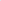 актуализация форм и методологии учета членов профсоюзов, в том числе проработка вопроса создания системы электронного учета членов профсоюзов; развитие системы поощрения профсоюзных кадров и актива, в том числе продолжение практики определения лучшей первичной профсоюзной организации по итогам календарного года, проведения районных, городских смотров-конкурсов на лучшую первичную профсоюзную организацию.Спортивная, оздоровительная и культурно-массовая работа, популяризация здорового образа экизниВ целях активизации культурно-массовой, спортивнооздоровительной работы среди трудящихся и членов их семей, сохранения и укрепления здоровья работников, развития духовнонравственных ценностей ФПБ и ее членские организации, взаимодействуя с социальными партнерами, будут добиваться:создания необходимых условий для занятий физической культурой, спортом, туризмом, любительским творчеством всеми категориями работников и членами их семей; сохранения и развития сложившейся системы проведения культурно-массовых и спортивных мероприятий совместно с министерствами и ведомствами, практики проведения профсоюзных спартакиад, туристических слетов, фестивалей, конкурсов тиантов, выставок; сохранения национальной самобытности белорусского народа, повышения его роли в мировом культурном пространстве, утверждения высоких моральных качеств в общественной жизни; проведения целенаправленной политики в работе с отдельными категориями членов профсоюзов, в том числе молодежью, ветеранами, женщинами и другими; развития духовно-патриотического воспитания молодежи, формирования у нее правовой и политической культуры, мотивации к осознанному, ответственному и активному участию в общественной жизни, в том числе через развитие наставничества, проведение конкурсов профессионального мастерства; создания действенного механизма поддержки здорового образа жизни и надлежащих условий для его реализации; установления дополнительных мер морального и материального стимулирования работников, ведущих здоровый образ жизни, занимающихся физической культурой и спортом, участвующих в спортивных мероприятиях;воспитания у населения личной ответственности за собственное здоровье, внедрения системы экономического стимулирования трудящихся, ведущих здоровый образ жизни; дальнейшего развития действующей системы информирования и обучения работников и обучающихся по вопросам сохранения и укрепления здоровья, формирования позитивного общественного мнения о здоровом образе жизни; создания необходимых условий для занятий физкультурой и спортом в рамках выполнения Государственной программы развития физкультуры и спорта в Республике Беларусь; выполнения Государственного физкультурно-оздоровительного комплекса в трудовых коллективах; популяризации физической культуры, спорта и туризма как важнейших средств укрепления здоровья, направленных на физическое и нравственное воспитание работников, приобщение их к здоровому образу жизни; увеличения количества сглортивно-масс0ВЫХ мероприятий в целях вовлечения членов профсоюзов в систематические занятия физической культурой; обеспечения выполнения соглашений, коллективных договоров, предусматривающих финансирование мероприятий по оздоровлению членов профсоюза и их детей за счет средств нанимателей и профсоюзов; роли физкультурно-оздоровительных клубов отраслевых профсоюзов в организации спортивной, оздоровительной и культурно-массовой работы; укрепления и совершенствования материальной базы спортивных школ профсоюзов, обеспечения их необходимым спортинвентарем; введения в штаты организаций специалистов, осуществляющих деятельность по проведению физкультурно-оздоровительной и спортивно-массовой работы.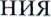 Федерация профсоюзов Беларуси и ее членские организации выступают также за сохранение и дальнейшее развитие сложившейся в республике системы санаторно-курортного лечения, оздоровления и отдыха населения, улучшение санаторно-курортного обслуживания в профсоюзных здравницах для всех категорий граждан. ФПБ и ее членские организации будут содействовать:отражению в Генеральном соглашении, соглашениях и коллективных договорах материальной поддержки санаторнокурортного лечения, оздоровления и отдыха работников и их детей, в том числе в профсоюзных санаториях;созданию условий в целях привлечения высококвалифицированных специалистов для повышения уровня качества предоставляемых услуг в профсоюзных санаториях; внедрению современных достижений медицинской науки в практику работы профсоюзных санаториев, укреплению и совершенствованию их материально-технической базы; дальнейшему развитию туризма с использованием потенциала Унитарного предприятия ”Беларустурист” , развитию туристических, оздоровительных, гостиничных и сопутствующих им услуг, разработке новых принципов и подходов к формированию и продвижению туристического продукта; развитию материально-технической базы и кадрового потенциала, формированию централизованного информационного и методического обеспечения предприятий системы Унитарного предприятия ”Беларустурист”.Молодежная политикаЗадачами ФПБ и ее членских организаций в сфере молодежной политики являются повышение социального статуса работающей молодежи и обучающихся, расширение в молодежной среде влияния профсоюзов, рост профсоюзного членства, привлечение молодых профсоюзных активистов к участию во всех направлениях деятельности профсоюзов.ФПБ и ее членские организации будут содействовать:продолжению последовательной реализации Концепции молодежной политики ФПБ; привлечению молодежных советов ФПБ, ее членских организаций к формированию и реализации программ, направленных на повышение мотивации профсоюзного членства, к разработке соглашений всех уровней и коллективных договоров; участию молодежного профсоюзного актива в обсуждении проектов нормативных правовых актов, процессе проведения коллективных переговоров; обеспечению занятости молодежи, созданию условий для повышения качества жизни и работы, предоставлению первого рабочего места, организации полноценного отдыха и досуга молодежи; реализации общественных полезных инициатив молодежи, осуществлению организационно-методической и финансовой поддержки конкретных проектов, способствующих реализации инновационного научного, технического и творческого потенциала молодежи; расширению практики проведения специальных уроков, курсов и лекций, посвященных деятельности профсоюзов в средних, средних специальных и учреждениях высшего образования; развитию новых форм диалога и сотрудничества между молодыми людьми, представляющими различные профессиональные и социальные интересы, посредством проведения молодежных образовательных форумов, обучающих курсов, слетов, конкурсов творчества и профессионального мастерства; развитию наставничества, формированию нравственно-правовой культуры молодежи; повышению показателя охвата стипендиальным обеспечением учащейся молодежи; включению в соглашения и коллективные договоры организаций положений, направленных на повышение уровня социально-экономических гарантий для молодежи.Международная деятельностьВ области международной деятельности ФГГБ последовательно проводит курс, направленный на расширение международных контактов и сотрудничества, повышение эффективности участия ее представителей в работе международных организаций, в том числе путем избрания в состав руководящих органов. ФПБ и ее членские организации будут:содействовать активному участию членских организаций в решении важнейших глобальных проблем современности, развитии социального диалога на принципах, основанных на конвенциях Международной организации труда (МОТ); развивать сотрудничеспзо с МОТ, международными профсоюзными организациями, зарубежными национальными профсоюзными центрами; содействовать инициативам, направленным на дальнейшее укрепление международной солидарности и консолидацию профсоюзного движения в деле защиты и соблюдения трудовых и социально-экономических прав и интересов трудящихся.В качестве приоритетных направлений развития международного сотрудничества на предстоящий период ФПБ и ее членские организации выделяют следующие:реализация Инициатив столетия МОТ, касающихся будущего сферы труда, и курса МОТ на повсеместное утверждение принципов социальной справедливости и достойного труда; проведение профсоюзного мониторинга ратификации и выполнения важнейших конвенций МОТ с учетом национальных интересов Республики Беларусь; углубление взаимодействия с МОТ в целях изучения тенденций в глобальной сфере труда, использования ее научно-практического потенциала и опыта, содействия разработке и внедрению международных трудовых норм и стандартов в сфере социальнотрудовых отношений; развитие сотрудничества со специализированными организациями системы ООН для претворения в жизнь положений Повестки дня в области устойчивого развития на период до 2030 ода, других важных инициатив ООН, направленных на достижение социальной справедливости, сохранение мира и безопасности во всем мире; установление и поддержание диалога с международными региональными профсоюзными объединениями, национальными профсоюзными центрами, изучение и внедрение их положительного опыта, форм и методов; укрепление сотрудничества со Всеобщей конфедерацией профсоюзов, профцентрами стран Содружества Независимых Государств; расширение связей и развитие взаимодействия с профсоюзами стран Европы, Азии, Африки и Ближнего Востока; содействие в налаживании контактов и углублении сотрудничества с глобальными профсоюзными федерациями, интернационалами и другими международными отраслевыми объединениями профсоюзов; продолжение практики подписания документов о двустороннем сотрудничестве, а также ” дорожных карт“ с зарубежными национальными профсоюзными центрами, в том числе на отраслевом уровне; принятие эффективных мер по реализации подписанных двусторонних соглашений между ФПБ, ее членскими организациями и зарубежными национальными профцентрами; обеспечение информирования международного профсоюзного сообщества о деятельности ФПБ и ее членских организаций в целях дальнейшего формирования позитивного имиджа на международной профсоюзной арене.Информационная работаВ рамках реализации информационной политики ФПБ и ее членские организации считают приоритетными следующие задачи:формирование у руководителей профсоюзных организаций понимания необходимости постоянного, системного и целенаправленного осуществления информационной работы; обеспечение системных информационных связей между различными звеньями и уровнями профсоюзов, постоянный обмен информацией; разъяснение точки зрения профсоюзов по наиболее актуальным экономическим и социальным вопросам, доведение позиции ФПБ до сведения первичных профсоюзных организаций; целенаправленное использование информационных и коммуникационных технологий для расширения диалога с органами государственного управления и нанимателями.Выстраивая единую информационную политику, ФПБ и ее членские организации ставят перед собой цели по:дальнейшему формированию единой информационной политики ФПБ и ее членских организаций; объективному и профессиональному освещению деятельности ФПБ и ее членских организаций в республиканских и региональных средствах массовой информации, а также в социальных сетях; организации и проведению мониторинга СМИ и информационных ресурсов членских организаций ФПБ в сети Интернет; организации и проведению рекламно-информационных кампаний, направленных на поддержку деятельности ФПБ, популяризацию профсоюзного членства; освещению в качестве приоритетных тем участия в нормотворческой деятельности, работе по защите трудовых прав и социально-экономических интересов трудящихся, вопросов оплаты труда, занятости, охраны труда, профсоюзного мониторинга цен, мероприятий и акций, направленных на формирование духовных ценностей и патриотизма; совершенствованию работы Корреспондентской сети внештатных авторов и поддержке средств массовой информации, учрежденных ФПБ; развитию официальных групп ФПБ и ее членских организаций в социальных сетях;содействию повышению профессиональных навыков профсоюзного актива в части ведения информационной работы; организации и подготовке тематических передач и проектов о деятельности профсоюзов совместно с республиканскими СМИ.Финансовая и хозяйственная политикаОсновными направлениями и задачами финансовой и хозяйственной политики ФПБ, организаций, созданных на основе собственности ФПГ), и ее членских организаций будут являться:финансовое укрепление членских организаций ФПБ и их организационных структур, повышение эффективности использования ими членских профсоюзных взносов, контроль за целевым и рациональным использованием финансовых средств; обеспечение своевременного и полного перечисления ФГГБ отчислений членскими организациями ФПБ, перечислений организациями, созданными на основе собственности ФПБ, включая отчисления в фонды; соблюдение организациями, созданными на основе собственности ФГГБ, и членскими организациями ФПБ законодательства в сфере экономических отношений, решений руководящих органов ФПБ, обеспечение целевого использования средств, сохранности и эффективного использования имущества; обеспечение использования членских профсоюзных взносов первичными профсоюзными организациями в соответствии с их уставными целями и решениями руководящих органов ФПБ; осуществление ревизионными комиссиями ФПБ и ее членских организаций контроля за уплатой отчислений от членских профсоюзных взносов, соблюдением установленных нормативов использования профсоюзных взносов, законным, целевым и эффективным расходованием профсоюзных средств, распоряжением объектами профсоюзной собственности; обеспечение повышения финансовой независимости; продолжение укрепления материально-технической базы, в том числе проведение реконструкции и модернизации объектов профсоюзной собственности, строительство и ввод в эксплуатацию новых объектов; обеспечение сохранности, повышение эффективности функционирования и использования объектов профсоюзной собственности, совершенствование ее структуры и управления; разработка мероприятий по оптимизации использования финансовых ресурсов; эффективное управление текущими и долгосрочными активами; разработка и утверждение мероприятий, направленных на повышение финансовой устойчивости организаций, обеспечение ими безубыточной работы, повышение качества продукции, работ и услуг; разработка перспективных планов развития организаций ФПБ, принятие эффективных управленческих решений в целях обеспечения эффективного и конкурентоспособного функционирования организаций ФПБ.ЗаключениеЦентрализация ресурсов и координация действий, развитие демократических процедур ключевые направления развития профсоюзного движения Беларуси. В условиях глобализации необходимы солидарные и скоординированные меры, которые будут направлены на соблюдение трудовых прав и интересов работников.ФПБ и ее членские организации в своей повседневной работе будут отстаивать социально-трудовые права, производственные, профессиональные, экономические интересы трудящихся, их честь и достоинство. Именно в этом заключается суть Программы деятельности Федерация профсоюзов Беларуси на 2020 — 2025 годы.Мы — объединяем! Мы — вместе!